Администрация городского округа город Урюпинск Волгоградской областимуниципальное бюджетное дошкольное образовательное учреждение«Детский сад № 6 «Светлячок» городского округа г. Урюпинскул. 50 лет Победы, дом 3, г. Урюпинск, Волгоградская область, 403113, тел.8(84442) 4-28-21ИНН – 3438003716, КПП – 343801001, ОКПО – 41474052, ОГРН – 1023405764623СВЕДЕНИЯ  О ПЕДАГОГИЧЕСКИХ КАДРАХ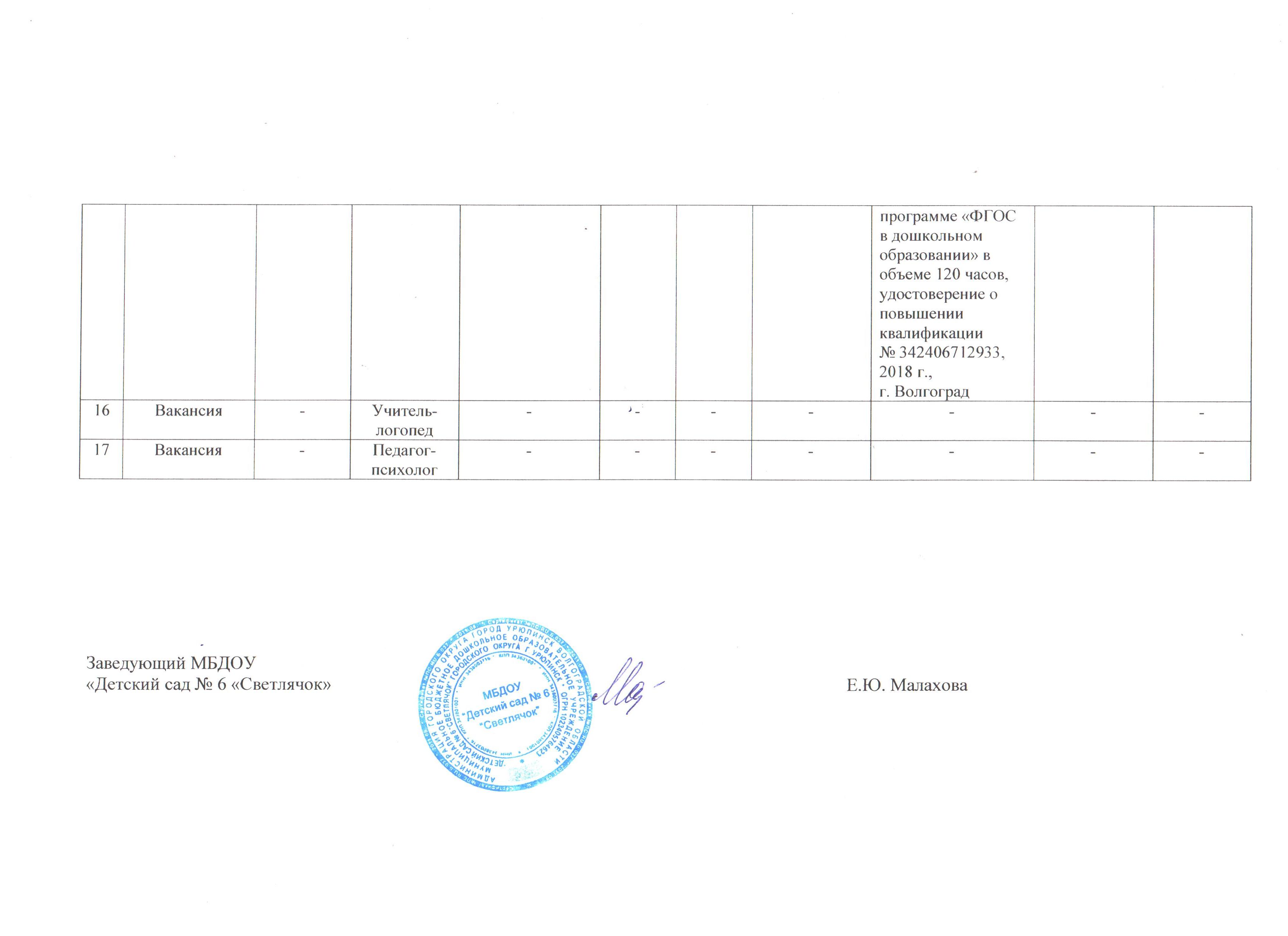 № п/пФ.И.О. педагогаДата рожденияЗанимаемая должностьСведения об образованииСтаж работы общийСтаж работы педагог.Сведения о прохождении аттестацииСведения о курсовой подготовкеСведения о заочной учёбеИмеющиеся награды1Малахова Елена Юрьевна25.07.1970заведующий  Высшее, Федеральное государственное бюджетное образовательное учреждение высшего профессионального образования «Борисоглебский государственный педагогический институт»,Диплом КА № 54078 от 28.06.2011 г.;ЧОУ ДПО «Академия бизнеса и управления системами», Диплом о профессиональной переподготовке № 342404515698 от 16 .07.2016 г.;ГАУ ДПО «ВГАПО», Диплом о профессиональной переподготовке № ПП 0002281 от 18.03.2017 г.29 лет9 мес.20 лет 7 мес.На соответствие занимаемой должности,Постановление Администрации городского округа город Урюпинск Волгоградской области № 358-п от 23.04.2015 г.ВГАПК и ПРО «Основы современного образовательного менеджмента в ДОУ. Руководитель как специалист» с  12.11.2012  по 25.05.2013 г.;ООО «Издательст-во «Учитель»«ФГОС ДОсодержание и технологии введения», 72 часа 16.03.2015 г.;ГАУ ДПО «ВГАПО», «Проектное управление дошкольной образовательной организацией», 36 часов, 18.03.2017 г.;ННОУ ДПО «Дом науки и Техники», программа «Оказание первой доврачебной помощи пострадавшим», в объеме 16 часов, 04.04.2017 г.--2Якушева Нина Александровна(отпуск по уходу за ребёнком)26.09.1984старший воспитательВысшее,Федеральное государственное бюджетное образовательное учреждение высшего профессионального образования «Воронежский государственный педагогический университет», Диплом  КВ № 03328 от 05.06.2013 г.;Борисоглебский филиал Федерального государственного бюджетного образовательного учреждения высшего профессионального образования «Воронежский государственный университет», Диплом о профессиональной переподготовке № 425 от 10.03.2015 г.10 лет6 мес. 10 лет2 мес.Соответствие занимаемой должностиВГАПКиПРО«Содержание и технологии воспитательно-образовательной деятельности в соответствии с ФГОС ДО»с 11.03.2014 по 24.05.2014 г.; ГАОУ ДПО «ВГАПО» «Организационно-методическое и документационное сопровождение аттестации педагогических и руководящих работников» с 01.09.2014 по 06.09.2014 г.- -3Бакуменко Ольга Николаевна 23.02.1984воспитательСреднее специальное, Урюпинское медучилище №1, ДипломСБ  № 3901946 от 04.07.2003 г.;УДПО "ВИПиПК руководящих кадров и специалистов",Диплом о профессиональной переподготовке №342404357945 от 05.07.2016 г.9 лет11 мес.8 лет4 мес.-ВГАПКиПРО«Обновление содержания дошкольного образования в контексте действующего законодательства» с 01.10.2012 по02.03.2013 г.;ООО «Издательство «Учитель», «ФГОС дошкольного образования: содержание и технологии введения», 72 часа, 20.01.2017 г.; ННОУ ДПО «Дом науки и Техники», программа «Оказание первой доврачебной помощи пострадавшим», в объеме 16 часов, 04.04.2017 г.;ООО «Издательство «Учитель», «Инклюзивная практика обучения и воспитания детей с ОВЗ в условиях реализации ФГОС», 72 часа, 30.06.2017 г.--4Денисова Елена Николаевна10.09.1978старший воспитательСреднее специальное, Урюпинское медучилище №1, ДипломСБ  № 0863080 от 26.02.1999 г.; Федеральное государственное бюджетное образовательное учреждение высшего профессионального образования «Воронежский государственный университет», Диплом о профессиональной переподготовке № 2442 от 10.07.2015 г.Высшее образование – бакалавриат, Федеральное государственное бюджетное образовательное учреждение высшего образования «Воронежский государственный университет» г. Воронеж, Диплом бакалавра № 103624 2201668 от 25.05.2017 г.17 лет  7 мес.2 года9 мес.-ООО «Издательство «Учитель», «ФГОС дошкольного образования: содержание и технологии введения», 72 часа, 20.01.2017 г.; ННОУ ДПО «Дом науки и Техники», программа «Оказание первой доврачебной помощи пострадавшим», в объеме 16 часов, 04.04.2017 г.;ООО «Издательство «Учитель», «Инклюзивная практика обучения и воспитания детей с ОВЗ в условиях реализации ФГОС», 72 часа, 30.06.2017 г.--5Жогова Евгения Михайловна05.05. 1989воспитательВысшее, Государственное образовательное учреждение высшего профессионального образования «Волгоградский государственный университет», Диплом К № 31765 от 01.07.2011 г.; Борисоглебский филиал Федерального государственного бюджетного образовательного учреждения высшего профессионального образования «Воронежский государственный университет», Диплом о профессиональной переподготовке № 382 от 10.03.2015 г.4 года 7 мес.3 года  11 мес.Соответствие занимаемой должностиООО «Издательст-во «Учитель»«ФГОС ДОсодержание и технологии введения», 72 часа 16.03.2015 г.;ООО «Издательство «Учитель», «Инклюзивная практика обучения и воспитания детей с ОВЗ в условиях реализации ФГОС», 72 часа, 31.01.2017 г.; ННОУ ДПО «Дом науки и Техники», программа «Оказание первой доврачебной помощи пострадавшим», в объеме 16 часов, 04.04.2017 г.;ЧОУДПО «Академия бизнеса и управления системами» по программе ФГОС в дошкольном образовании» в объеме 120 часов,г. Волгоград, 2018 г--6Киреева Евгения Николаевна14.09.1985воспитательВысшее, Волгоградский государственный педагогический университет, Диплом ВСГ № 1042874 от 30.06.2008 г.; Борисоглебский филиал Федерального государственного бюджетного образовательного учреждения высшего профессионального образования «Воронежский государственный университет», Диплом о профессиональной переподготовке № 392 от 10.03.2015 г.8 лет 4 года10 мес.-ООО «Издательст-во «Учитель»«ФГОС ДОсодержание и технологии введения», 72 часа 16.03.2015 г.--7Кляузер Светлана Викторовна 05.04.1977воспитатель Высшее,Федеральное государственное бюджетное образовательное учреждение высшего профессионального образования «Волгоградский государственный университет», Диплом КД № 26915 от 01.07.2013 г.УДПО «ВИПиПК руководящих кадров и специалистов», Диплом о профессиональной переподготовке № 342403758299 от 01.04.2016 г.13 лет4 мес. 6 лет3 мес.-ООО «Издательство «Учитель», «ФГОС дошкольного образования: содержание и технологии введения», 72 часа, 20.01.2017 г.; ННОУ ДПО «Дом науки и Техники», программа «Оказание первой доврачебной помощи пострадавшим», в объеме 16 часов, 04.04.2017 г.;ООО «Издательство «Учитель», «Инклюзивная практика обучения и воспитания детей с ОВЗ в условиях реализации ФГОС», 72 часа, 30.06.2017 г.--8Кузина Ольга Витальевна06.12.1962воспитательСреднее профессиональное,Волгоградское педагогическое училище,Диплом ДТ-1 №579218 от 05.07.1982 г.32 год6 мес.14 лет5 мес.Соответствие занимаемой должностиВГАПКиПРО«Содержание и технологии воспитательно-образовательной деятельности в соответствии с ФГОС ДО»с 11.03.2014 по 24.05.2014 г.;ООО «Издательство «Учитель», «Инклюзивная практика обучения и воспитания детей с ОВЗ в условиях реализации ФГОС», 72 часа, 31.01.2017 г.;ННОУ ДПО «Дом науки и Техники», программа «Оказание первой доврачебной помощи пострадавшим», в объеме 16 часов, 04.04.2017 г.;ЧОУДПО «Академия бизнеса и управления системами» по программе «ФГОС в дошкольном образовании», в объеме 120 часов, 2017 г.--9МельниковаИрина Федоровна26.02.1971воспитательСреднее специальное,Волгоградское педагогическое училище №1,Диплом МТ № 393150  от 05.07.1990 г.18 лет4 мес. 18 лет1 категориявоспитателя,приказ министерства образования и науки Волгоградской обл. № 5 от 11.01.2013 г.;приказ № 9 от 10.01.2018 г. Комитета образования, науки и молодежной политики Волгоградской областиВГАПКиПРО«Обновление содержания дошкольного образования в контексте действующего законодательства» с 01.10.2012 по 02.03.2013 г.;ООО «Издательство «Учитель»«ФГОС ДОсодержание и технологии введения», 72 часа 16.03.2015 г.;ООО «Издательство «Учитель», «Инклюзивная практика обучения и воспитания детей с ОВЗ в условиях реализации ФГОС», 72 часа, 31.01.2017 г.;ННОУ ДПО «Дом науки и Техники», программа «Оказание первой доврачебной помощи пострадавшим», в объеме 16 часов, 04.04.2017 г.;ЧОУДПО «Академия бизнеса и управления системами» по программе «ФГОС в дошкольном образовании» в объеме 120 часов,г. Волгоград, 2018 г--10Михайлина Виктория Александровна 14.04.1983воспитательСреднее специальное, Волжский институт экономики и менеджмента – Высшая школа коммерции, Диплом АК № 0386491 от 05.07.2002 г.12 лет1 мес.6 лет5 мес. -ООО «Издательство «Учитель», «ФГОС дошкольного образования: содержание и технологии введения», 72 часа, 20.01.2017 г.;ННОУ ДПО «Дом науки и Техники», программа «Оказание первой доврачебной помощи пострадавшим», в объеме 16 часов, 04.04.2017 г.;ООО «Издательство «Учитель», «Инклюзивная практика обучения и воспитания детей с ОВЗ в условиях реализации ФГОС», 72 часа, 30.06.2017 г.--11Молоканова Юлия Владиславовна10.09. 1975воспитательВысшее, Волгоградский государственный педагогический университет, Диплом БВС № 0524778 от 25.06.1999 г.; Борисоглебский филиал Федерального государственного бюджетного образовательного учреждения высшего профессионального образования «Воронежский государственный университет», Диплом о профессиональной переподготовке № 403 от 10.03.2015 г.18 лет6 мес. 18 лет 6 мес.Соответствие занимаемой должностиООО «Издательст-во «Учитель»«ФГОС ДОсодержание и технологии введения», 72 часа 16.03.2015 г.;ООО «Издательство «Учитель», «Инклюзивная практика обучения и воспитания детей с ОВЗ в условиях реализации ФГОС», 72 часа, 31.01.2017 г.;ННОУ ДПО «Дом науки и Техники», программа «Оказание первой доврачебной помощи пострадавшим», в объеме 16 часов, 04.04.2017 г.; ЧОУДПО «Академия бизнеса и управления системами» по программе «ФГОС в дошкольном образовании в объеме 120 часов, удостоверение о повышении квалификации № 342406712967, 2018 г., г. Волгоград--12СувороваЮлия Николаевна31.03.1991воспитательВысшее, Федеральное государственное бюджетное образовательное учреждение высшего профессионального образования «Борисоглебский государственный педагогический институт»,Диплом КФ № 65380 от 20.06.2013 г.; Борисоглебский филиал Федерального государственного бюджетного образовательного учреждения высшего профессионального образования «Воронежский государственный университет», Диплом о профессиональной переподготовке № 394 от 10.03.2015 г.4 года8 мес.4 года8 мес.Соответствие занимаемой должностиВГАПКиПРО«Содержание и технологии воспитательно-образовательной деятельности в соответствии с ФГОС ДО»с 11.03.2014 по 24.05.2014 г.;ООО «Издательство «Учитель», «Инклюзивная практика обучения и воспитания детей с ОВЗ в условиях реализации ФГОС», 72 часа, 31.01.2017 г.; ННОУ ДПО «Дом науки и Техники», программа «Оказание первой доврачебной помощи пострадавшим», в объеме 16 часов, 04.04.2017 г.;ЧОУДПО «Академия бизнеса и управления системами» по программе «ФГОС в дошкольном образовании», в объеме 120 часов,2017 г.--13Флоренцева Елена Валентиновна05.08.1965музыкальный руководительСреднее специальное,Киргизское государственное музыкальное училище им. М. Куренкеева, диплом КТ № 207339 от  29.06.1987 г.;ООО «Издательство «Учитель», Диплом о профессиональной переподготовке № 342406532049 от 10.01.2018 г.11 лет11 мес.7 лет5 мес.-ГБПОУ города Москвы «Педагогический колледж № 18 Митино» ООО «Центр развития человека «Успешный человек будущего», «Оказание первой помощи пострадавшему в образовательной организации», в объеме 16 часов, 16.10.2017 г.--14Хорькова Ольга Алексеевна11.02.1978воспитательВысшее, Государственное образовательное учреждение высшего профессионального образования «Борисоглебский государственный педагогический институт, Диплом ВСБ № 0515225 от 07.06.2004 г.17 лет17 летСоответствие занимаемой должностиВГАПКиПРО«Содержание и технологии воспитательно-образовательной деятельности в соответствии с ФГОС ДО»с 11.03.2014 по 24.05.2014 г.;ООО «Издательство «Учитель», «Инклюзивная практика обучения и воспитания детей с ОВЗ в условиях реализации ФГОС», 72 часа, 31.01.2017 г.;ННОУ ДПО «Дом науки и Техники», программа «Оказание первой доврачебной помощи пострадавшим», в объеме 16 часов, 04.04.2017 г.;ЧОУДПО «Академия бизнеса и управления системами», в объеме 120 часов, 2017 г.;ЧОУДПО «Академия бизнеса и управления системами» по программе «ФГОС в дошкольном образовании» в объеме 120 часов, г. Волгоград, 2018 г--15Челобитчикова Ирина Владимировна23.01.1985воспитательВысшее,Волгоградский государственный университет, Диплом ВСГ № 2630410от 21.06.2008 г.;Борисоглебский филиал ФГБОУ ВПО «Воронежский государственный университет», Диплом о профессиональной переподготовке № 427 от 10.03.2015 г.12 лет 11 мес.9 лет10 мес.1 категория воспитателя, приказ Комитета по. образованию и науке Администрации Волгоградской области № 56 от 27.01.2016 г.  ВГАПК и ПРО «Игра в жизни ребёнка-дошкольника» 16.03.2011 г.; ООО «Издательство «Учитель» «ФГОС ДО содержание и технологии введения», 72 часа, 16.03.2015 г.; ООО «Издательство «Учитель», «Инклюзивная практика обучения и воспитания детей с ОВЗ в условиях реализации ФГОС», 72 часа,31.01.2017 г.; ННОУ ДПО «Дом науки и Техники», программа «Оказание первой доврачебной помощи пострадавшим», в объеме 16 часов, 04.04.2017 г.; ЧОУДПО «Академия бизнеса и управления системами» по--